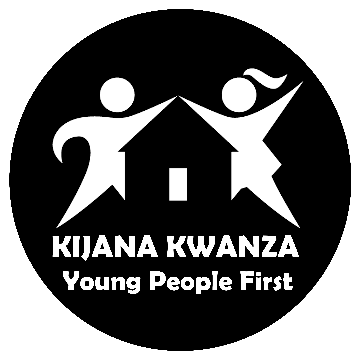 FOMU YA MAOMBI (Mafunzo ya Pre-Form 1)SEHEMU A: Taarifa za Mwanafunzi:SEHEMU B: Taarifa za Mzazi / Mlezi Kama hauna Baba na Mama andika taarifa za mlezi unayeishi naye kwenye viboksi vya mwisho. Kiboksi cha kwanza andika mahusiano yako na Mlezi unayoishi naye.SEHEMU C: Historia ya FamiliaElezea Historia ya familia yako kwa ufupi ukihusisha sababu/changamoto kubwa ya familia yako inayofanya kuhitaji Ufadhili.SEHEMU D: KAKA/DADA Jaza taarifa za kaka /dada wa muombaji ambaye wamechangia baba/mama SEHEMU F: Elimu. Taarifa za shule ya msingi aliyosoma.SEHEMU G: Uthibitishaji1.Nathibitisha ya kuwa taarifa zote nilizotoa ni za ukweli na sahihi2.Nakubali taarifa nilizozitoa katika fomu hii pamoja na picha zinaweza kutumika kwa mdhamini pamoja matangazoJina la kwanza: Jina la ukoo: Jinsia:Tarehe ya kuzaliwa:Mtaa/Kijiji: Wilaya/Manispaa: Anwani ya posta: Dini:Mzazi/MleziJinaAnaishi/HaishiKaziKipato Kwa MweziEneo la KaziNamba ya SimuMamaBabaJina kamiliUmriKiwango chake cha elimuKazi anayofanyaJina la shuleMwaka alioanza shule na Mwaka aliomalizaDaraja la ufauluMdhaminiSahihi ya Mwombaji (Sehemu A):Sahihi ya mzazi/mlezi (Sehemu B):Tarehe: